WB 8.6.20 Spellings from Y3/4 words 6th columnSpelling strategy: Spelling doodleMake your own spelling doodle with pens or chalk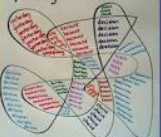 ThereforeThoughAlthoughThoughtThroughVariousWeightWomanWomen